OBJECTIVESLooking for a job in a dynamic organization where I can add value and demonstrate my capabilities by achieving challenging targets in a result-oriented environment.To be fast focused and flexible towards achieving goalsTo become an asset for the company and add value to the concern.To apply for a job that will enhance my skills and experiences, contribute growth and production to the Company.WORK EXPERIENCEMADINAT CHICAGO USED CARS L.L.C: -Title: - Operation Executive							1.5yearsCollect Auction Car Payments Containers Loading UpdatesContainer Monitoring & TrackingCorresponding with USAPrepare Import documents Dealing with shipping LineCoordinate with Clearing AgentsResolving Clearing & shipping IssuesCounter dealingCIRCUIT CITY (PAKISTAN)					1.5 yearsTitle: Asst. Accountant.Parties Account MaintainParties ChequeDaily Progress In ProductionParties Payments / ledgerReceiving PaymentsAL-SAFA PACKAGES (PAKISTAN)Title: Accountant 							 		2yearsLedgers, Purchase, SalesBilling, InvoicesDocumentationRecord parties details.VIP WEARS (PVT) LTD (PAKISTAN)Title: Asst. P.M 									3yearsPrepare Weekly wagesDistribution of cash on weekly basisSupervise Production & ReportingEDUCATIONIntermediate (Commerce) year 2005Matriculation (Science) year 2003COMPUTER SKILLSOperating Windows (98, 2000 NT, XP), MS-Office, E-mailing, Internet surfing.PERSONAL DATADate of Birth		:	16th January 1986Place of Birth		:	KarachiCivil Status		:	SingleReligion		:	Islam                        Languages	:	English, Urdu (Read, write and speak)First Name of Application CV No: 1671156Whatsapp Mobile: +971504753686 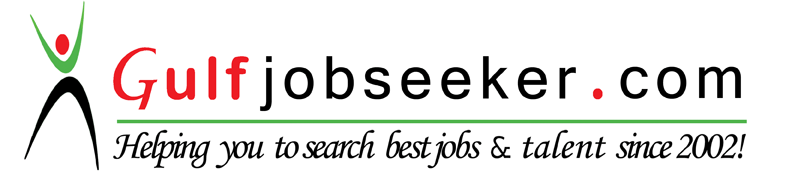 